DOCUMENT TITLE GOES HEREDD MONTH YYYYAuthor Name, Job Title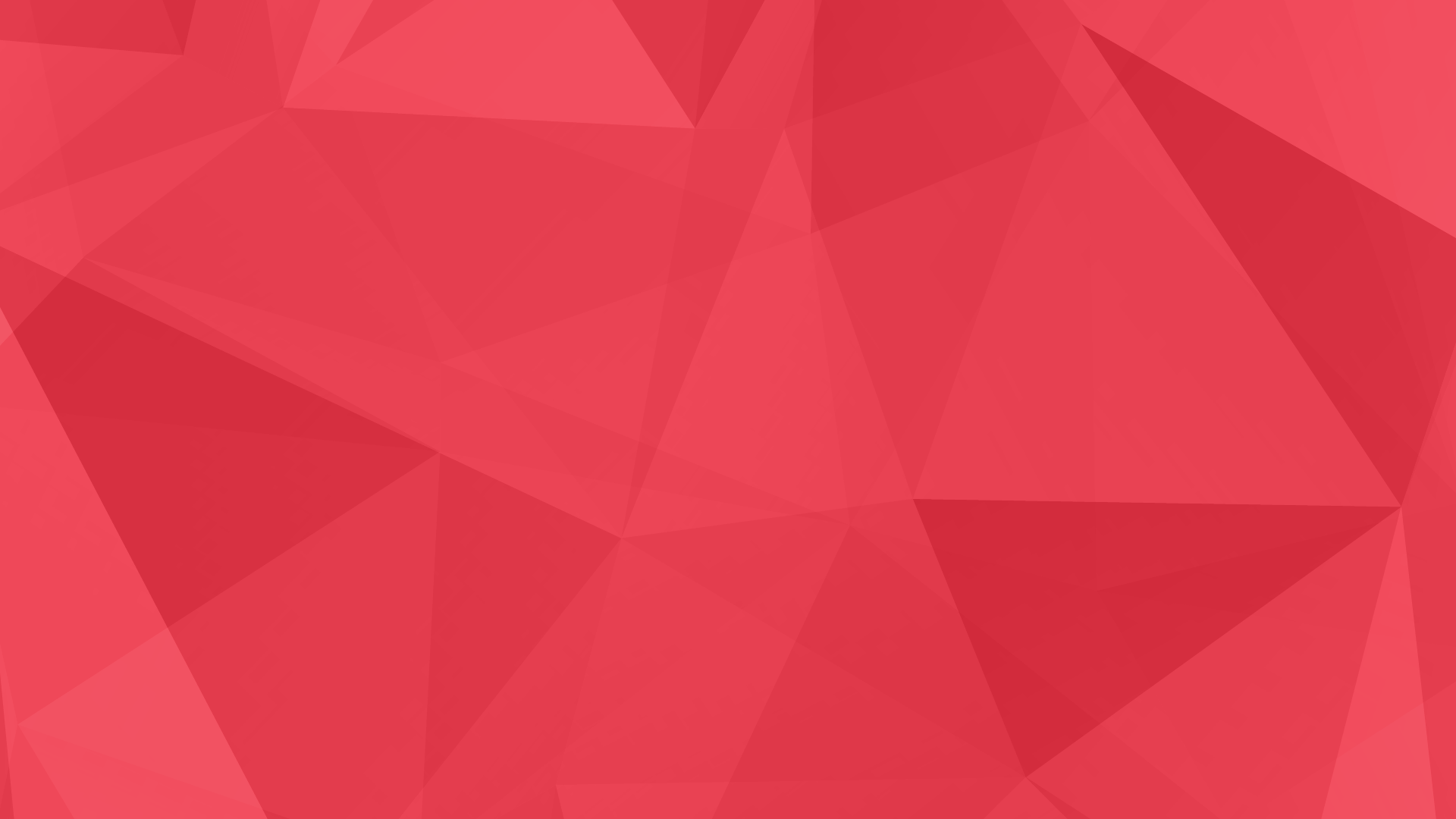 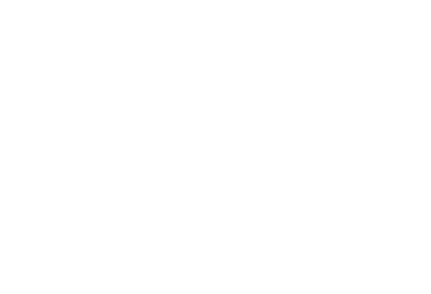 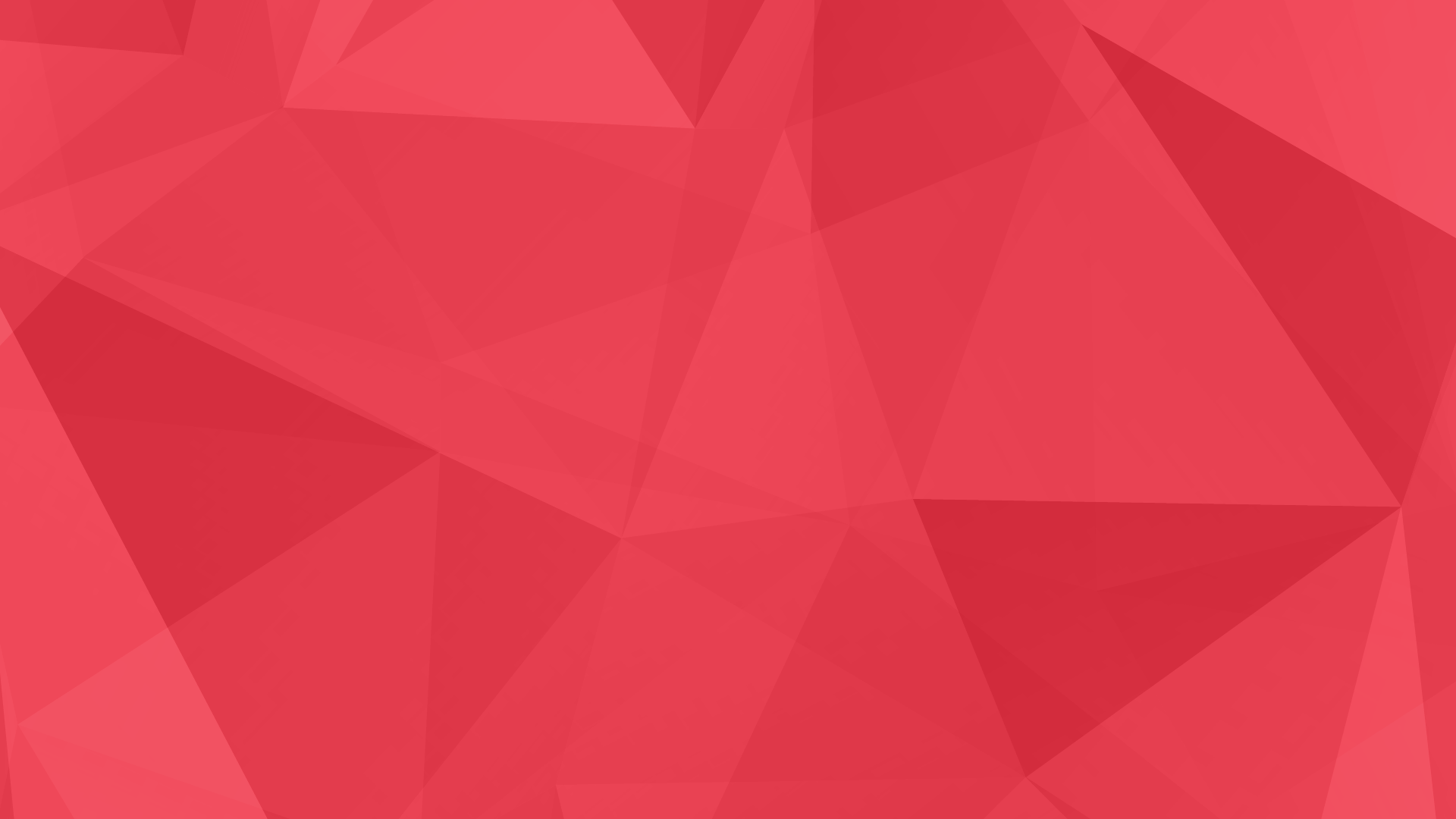 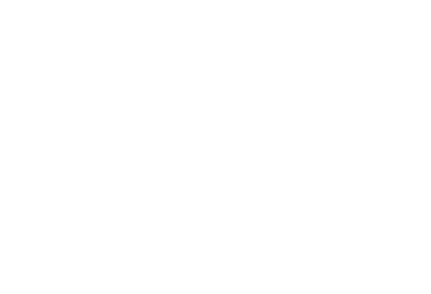 	7	8	9	10	11	12HEADING (ALTERNATE GOTHIC OR ARIAL NARROW BOLD)SUBHEADING (ALTERNATE GOTHIC OR ARIAL NARROW BOLD)Body copy (News Gothic BT Roman, or Arial Regular) in black pt. size 11 mixed case. All headings and sub-headings in uppercase (headings in red pt. size 19, subheadings in black pt. size 14).Lorem Ipsum is simply dummy text of the printing and typesetting industry. Lorem Ipsum has been the industry's standard dummy text ever since the 1500s, when an unknown printer took a galley of type and scrambled it to make a type specimen book. It has survived not only five centuries, but also the leap into electronic typesetting, remaining essentially unchanged. It was popularised in the 1960s with the release of Letraset sheets containing Lorem Ipsum passages, and more recently with desktop publishing software like Aldus PageMaker including versions of Lorem Ipsum.Lorem Ipsum is simply:dummy text of the printing and typesetting industryLorem Ipsum has been the industry'sstandard dummy text ever since the 1500swhen an unknown printer took a galley of typeand scrambled it to make a type specimen bookFigure 1: Figure text in Arial or News Gothic BT Roman pt. size 9 mixed case. Charts and graphs to use our colours where possible – these can be found in colour palette and available at: https://www.thestudentsunion.co.uk/brandFigure 2: Figure text in Arial or News Gothic BT Roman pt. size 9 mixed case. Charts and graphs to use our colours where possible – these can be found in colour palette and available at: https://www.thestudentsunion.co.uk/brand